  Production Engineer Sample Resume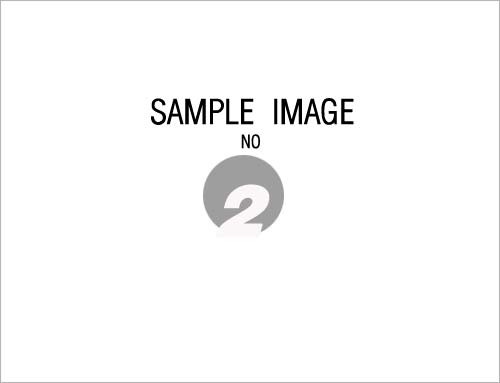 